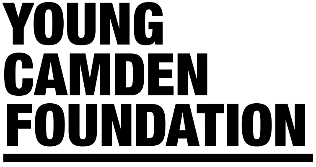 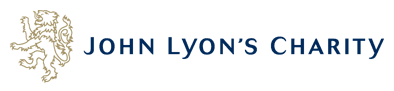 Supplementary Schools Network Fund (SSNF) 2020│Guidance Young Camden Foundation and John Lyon’s Charity are delighted to launch, for a second consecutive year, the Supplementary Schools Network Fund 2020. This fun is designed to support supplementary schools in Camden to provide high quality educational programmes that are accessible, fun and engaging whilst ensuring the safeguarding of children and young people. We will support projects that invest in training and capacity building of the people delivering the activities to improve governance, management and delivery. Young Camden Foundation invites new applications from Camden-based supplementary schools  that are able to deliver and commit to: Core Curriculum Subjects– an emphasis on the provision of core thematic learning to children and young people for example – extracurricular lessons or homework support in at least one or more of the following subjects: English, Mathematics and Science. Work towards or achieving a Quality Mark – achieved or in the process of achieving the National Resource Centre for Supplementary Education (NRCSE) Quality Mark or another relevant quality mark. Applications must demonstrate the following outcomes: Children and young people will have increased confidence in core subjects: Maths, English, Science Children and young people will have access to new or existent activities either face to face or online. In addition, YCF encourages collaborative work with other supplementary schools to share lessons learnt and further improve delivery (for example, attending the Camden Supplementary Schools Forum or meeting with other supplementary schools).How much can you apply for?Supplementary schools working towards a recent NRSCE Quality Mark or who have achieved a recent NRCSE Quality Mark can apply for up to £3,000. The minimum amount to apply for is £1,000. Are you eligible?  Your organisation must be a Camden-based supplementary school or out-of-school setting, which provides activities for children and young people in Camden. Your organisation must be a member of Young Camden Foundation. Joining is free by filling out the online form: https://www.youngcamdenfoundation.org.uk/members Your organisation must be registered with NRCSE at www.supplementaryeducation.org.uk. Organisations can apply to access their free 3-day management training or they can be in the process of achieving the NRCSE Quality Mark before the SSNF application closing date.Your organisation must be working in the London Borough of Camden and with Camden residents aged 6 – 18 years (up to 25 for special needs but comprising either primary or secondary education support).Within the application, your organisation must demonstrate the intention to provide core thematic learning: English, Mathematics and Science -  at least one or all of these.Your organisation has a bank account (registered in the name of the applicant organisation) into which a grant can be paid.Your organisation must demonstrate adherence to the National Youth Agency (NYA) Covid-19 guidelines and it must carry out a Covid-19 safe risk assessment specially if running face to face activities. See more here:  https://nya.org.uk/guidance/YCF will not accept applications where the money will be used for political or religious purposes.Grants cannot be for trips. Your organisation must not be in receipt of Camden Council Supplementary Schools funding or from any other funder for activities included in this application.You must be able to provide a current Safeguarding and Child Protection Policy in support of your application (including online safety).  If your organisation received funding through the SSNF 2019, you can apply for this funding if you have already completed a monitoring and evaluation form. All successful projects must submit a monitoring and evaluation form that includes case studies and photographs of the impact or changes this grant made possible.Applications will only be considered if received by the deadline of Friday 04 December 2020 23.59 hours. *Young Camden Foundation reserves the right to withdraw or withhold funding should any of the above criteria not be satisfied. SupportYoung Camden Foundation is committed to supporting you and each applicant. Contact us if you require any further support or if you have any questions regarding this grants or the application process on grants@youngcamdenfoundation.org.ukMonitoring and Evaluation commitmentYCF is committed to ensure that funds are destined to the proposed activities. We will request the following:A 6-monthly report of the activities that took place (number or hours of sessions, thematic focus, any other activities).Attendance (number, gender and age of beneficiaries).Record and proof of expenditure (cash account, bills, invoices, etc.).Record of changes you have observed in your beneficiaries (improvement in any of the teaching areas that you work on).Attend quarterly network meetings.YCF may hold up to 10% of your approved grant to be disbursed upon submission of your final report. 